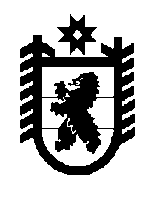 Республика КарелияСовет Олонецкого городского поселения –представительный орган муниципального образования11-е заседание IV созываРЕШЕНИЕот 22.05.2018г.  № 63Об утверждении наказов избирателей депутатам четвертого  созыва СоветаОлонецкого городского поселения      На основании Федерального закона от 06.10.2003 № 131-ФЗ «Об общих принципах организации местного самоуправления в Российской Федерации», ст.9, 27 Устава Олонецкого городского поселения Совет Олонецкого городского поселения – представительный орган муниципального образования решил:     1. Принять наказы избирателей депутатам четвертого созыва Совета Олонецкого городского поселения.     2. Администрации Олонецкого национального муниципального района (Прокопьев С.К.) в срок до 25 июня 2018 года разработать, утвердить и предоставить в Совет Олонецкого городского поселения  мероприятия по исполнению наказов избирателей.      3. Настоящее решение подлежит обнародованию в установленном порядке.Глава Олонецкого городского поселения                                    В.В.Тихонова	Приложение к решению Совета Олонецкого городского поселения от  22.05. 2018г. № 63ПЕРЕЧЕНЬ
НАКАЗОВ ИЗБИРАТЕЛЕЙ№/№избирательный округСодержание 
наказа избирателейСроки   
  выполнения1 Округ № 11) Освещение улиц Инженерная, Строительная, Брендоева, Никитская, Цветочная, Полевая, Ленина2)  Строительство (реконструкция) дороги на улицах Никитская, Цветочная, Брендоева2 Округ №21) Благоустройство придомовых территорий МКД2) Восстановление дренажа перекресток ул.Красноармейской и ул.Ленина, на ул. Красноармейского (у здания спортивной школы)3) Асфальтирование дороги на ул.Красноармейской за домом № 124) Восстановление дорожного покрытия (асфальт) на пер.Красноармейский3Округ № 31) Обеспечение жителей д.Судалицапитьевой водой        2) Реконструкция уличного освещения в д.    Судалица3) Организация вывоза ТБО из д.Судалица
4) Установка уличных фонарей на территории между многоквартирным домом по ул. Урицкого, 2а и МКД по ул. Свирских дивизий, 7
5) Восстановление сетей наружного освещения придомовой территории МКД № 7 ул.Свирских дивизий
6) Ремонт дороги и  очистка дренажных канав на ул. Петроградских курсантов4Округ № 41) реконструкция системы городской ливневой канализации, очистка дренажных колодцев2) Очистка дренажной канавы с восстановлением ее работы по отводу воды по ул. Урицкого, ул.Ленина дома 1-16, у детского сада «Звездочка», «Солнышко», «Родничок»3) Ремонт подъездных путей к придомовым территориям, асфальтирование придомовых территорий ул.Урицкого4) Снос сарая у дома № 16 по ул.Ленина5) Обустройство площадки для мусора по ул.Ленина, 16, восстановление ограждения, замена водонепроницаемого покрытия, восстановление освещения6) Восстановление работы магистральной канализационной системы,  собирающей сточные воды по ул.Урицкого. Реконструкция соответствующей КНС с установкой наиболее мощных насосов7)  Обустройство газона и клумб между тротуаром и проезжей частью по ул.Урицкого8) Обратиться с предложением в администрацию Олонецкого национального муниципального района о строительстве нового ограждения у детского сада «Звездочка»9) Ремонт крыльца, установка поручней и пандуса в д.№ 2-а по ул.Урицкого, в котором располагается Олонецкая библиотека, а также у музыкальной школы по ул.Урицкого10) Благоустройство территории около Олонецкой библиотеки, асфальтирование прилегающей территории, обустройство11) Содержание дорог (выкос травы на обочинах – в летнее время, очистка от снега, уборка сугробов с обочин, подсыпка от наледи – в зимнее время)12) Установка крытой автобусной остановки у гостиницы «Олония» по ул.Урицкого5Округ № 51) Благоустройство и ремонт придомовых территорий по ул.Ленина д. 23; 252) Строительство линий уличного освещения в районе частных домов ул.Ленина3) Очистка дренажных колодцев между домами по ул.Ленина4) Освещение придомовых территорий5) Установка скамеек на ул.Ленина6Округ № 61) Реконструкция системы городской ливневой канализации, очистка дренажных колодцев, придорожных канав  по ул. Карла Маркса и ул.Урицкого2) Ремонт придомовых территорий и асфальтирование по ул. Карла Маркса д.6; 10; 18; Речная д.7-а3) Реконструкция соответствующей КНС с установкой наиболее мощных насосов4) Восстановление газона между тротуаром и проезжей частью по ул. Урицкого7Округ № 71) Провести капитальный ремонт и реконструкцию дороги (асфальтирование) по ул. Студитова и пер. Железнодорожный2)  Очистка придорожных канав по ул. Студитова, пер.Железнодорожный, ул.Карла Маркса3) Асфальтирование дорог по пер. Красногвардейский; пер. Больничный, пер.Кирпичный4) Асфальтирование придомовых территорий по ул. К. Либкнехта д. 44а; 45а; 475) Ремонт асфальтного покрытия по ул.Карла Либкнехта6) Очистка и углубление придорожных канав на ул.Карла Либкнехта, вырубка кустарника7)  Восстановление уличного освещения  по ул.Карла Либкнехта  (дома №№ 44-а-47-а, дом 4 по пер.Кирпичный 8) Очистка трех трубопереездов в канаве, отделяющей дома № 47а и № 48а от остальных МКД, очистка этой канавы от деревьев и кустарника8Округ № 81) Организация благоустройства дворовой территории в районе «Черемушки», в том числе асфальтирование или засыпка гравием дворов, вырубка старых деревьев, кустарников2) Ликвидация ветхих застроек во дворах в целях безопасности3) Организовать ремонт системы водоснабжения и утепления колонок во всем округе4) Асфальтирование автодорог по ул. Майской; Пролетарской, Коммунальной, пер. Карла-Либкнехта5) Включить в программу капитального ремонта все многоквартирные дома округа6) Возобновление работы общественной бани в г.Олонце7) Расчистка территории после пожара дома8) Очистка дренажной канавы по ул.Майской9Округ № 91) Ремонт дорог ( ул.Титова; Луначарского, Буденного, Заречная, Октябрьская)2) Очистка дренажных канав и труб (пер. Буденого, Октябрьская, Привокзальная, Луначарского, Титова -закончить)3)Ремонт водопроводных сетей; ремонт, замена и утепление колонок и настилов у колонок;4) Благоустройство придомовых территорий 5) Устранение утечки за зданием паспортного стола и ГИБДД.6) Вырубка кустов вдоль дорог Буденого, Октябрьская10Округ № 101) Благоустройство и ремонт придомовых территорий по ул. Школьной д. №№ 18;18а;20; 22а; 23; 25; 30а2) Строительство детской площадки между домами по ул.Школьной  № 25 и № 23 3) Установка уличного светильника на перекрестке ул.Школьной и ул.Комсомольская; 4) Восстановление дренажной системы на ул.Школьной5) Ремонт подъездной дороги к дому № 22-а на ул.Школьной6) Строительство тротуара на ул.Школьной7) Оборудование контейнерных площадок в соответствии законодательством11Округ № 111) Реконструкция тротуаров на ул.Володарского, ул.Партизанская2) Восстановление дренажной системы и очистка придорожных канав по всему округу 3) Ремонт придворовых территорий по округу 4) Реконструкция заезда между  жилыми домами № 14-а и № 165)  Оборудование контейнерных площадок в соответствии законодательством12Округ № 121) Ремонт и асфальтирование подъездов к придомовым территориям МКД по ул. Володарского и ул.Совхозной2) Очистка  придорожных канав и дренажа ливневой канализации 3) Благоустройство придомовых территорий и детских площадок4)  Реконструкция тротуаров на ул.Володарского 5) Ремонт уличного освещения улиц Егорова, Звездиной, Свободы, Чкалова 6) Асфальтирование дорог на ул.Чкалова, Звездиной13Округ № 131. Закончить работы по освещению улиц в д.Верховье. 2. Ремонт грунтовой дороги в д.Чимилица от остановки вдоль реки до леса3. Ремонт грунтовой дороги вдоль кладбища в д.Верховье4. Очистка дренажных канав (микрорайон ул.Новая в д.Верховье)5. Оборудование контейнерной площадки у Верховского кладбища6) Организация сбора мусора в д.Верховье в контейнеры, для чего оборудовать контейнерные площадки7) Строительство игровой площадки для детей в районе ул.Новая д.Верховье (можно напротив озера через дорогу)8) Строительство скважины в д.Верховье9) Проектирование сетей газоснабжения в д.Верховье14Округ № 141) Асфальтирование дороги д.Татчелица, д.Путилица2) Реконструкция уличного освещения д.Татчелица, д.Путилица4) Обеспечение питьевой  водой жителей д.Путилица ул.Тепличная5) Очистка от кустарника придорожных канав в д.Путилица (дорога от республиканской трассы к ул.Тепличная)6) Асфальтирование дороги от республиканской трассы к ул.Тепличная7) Постановка на баланс и проведение капитального ремонта пожарных водоемов;8)Ремонт дороги в д.Рыпушкалицы (в сторону фермы);9) Убрать все тополя в д.Рыпушкалицы10) Включение в программу «Благоустройство дворовых территорий»11) Решение вопроса по разрушенному зданию д. № 21 а (бывшее общежитие) 15Округ № 15 1) Восстановление водоснабжения в дер. Седокса2) Обеспечение жителей деревни Капшойла питьевой водой3) Ремонт дорог в д. Рыпушкалицы: проезд  к школе, проезд к детскому саду